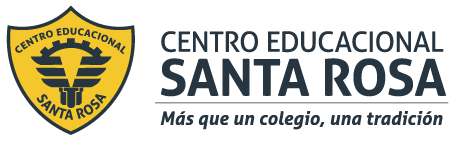 DIRECCIÓN ACADÉMICADEPARTAMENTO DE GASTRONOMÏARespeto – Responsabilidad – Resiliencia – Tolerancia INSTRUCCIONESLEA la guía enviada, Imprima la guía (o de lo contrario cópiela en su cuaderno) y péguela en el cuaderno de PLANIFICACIÓN, realice la actividad entregada al final de la guía. EN CASO DE DUDAS ENVIARLAS AL CORREO  gastronomíacestarosa@gmail.com                                                  FICHA TÉCNICALa ficha Técnica es un documento que recoge toda la información necesaria para desarrollar una receta, donde se indican cantidades, productos, procedimientos de elaboración, etc.Si bien se emplean términos técnicos, no deja de ser una herramienta sencilla para estar al tanto de los procesos de cada elaboración, que constituye nuestra oferta gastronómica. Es un documento sumamente importante en cocina, puesto que cualquiera que tome esta ficha técnica podría elaborar el plato bajo un estándar establecido.¿Cuál es la diferencia entre una receta y una  ficha técnica?En la receta normalmente, solo se indican productos, cantidades y procesos de elaboración, en algunos casos se incluye mucha más información pero no es lo habitual.En la ficha técnica como su propio nombre lo indica, se incluyen términos más técnicos como por ejemplo:- Tipo de corte aplicado- Sistema de cocción utilizado- Técnicas aplicadas- Temperaturas en función de los alimentos- Operaciones preliminares de limpieza (seco y agua)- Utensilios y maquinarias utilizadas durante la elaboración del producto- Número de comensales o raciones obtenidas de las cantidades utilizadas- Control sanitario- Recomendaciones nutritivas o productos de intercambio en caso de intolerancias o alergias En una ficha técnica se recogerá toda la información necesaria para estandarizar los procesos a realizar, para desarrollar con éxito las elaboraciones que se realizan en  un establecimiento.Ejemplo de Ficha Técnica                                                            PAX 36PREPARACIÓN1. Realizar la mise en place, pesar los ingredientes.Para la masa2. Realizar una corona fontana con la harina de maíz cernida y agregar en el centro el resto de los     ingredientes. Formar una masa que no se `pegue en las manos.3. Dejar reposar unos 10 minutos, y se obtendrá como 1 kg de masa.4. Dividir en porciones de 100 gr de masa, ovillar y formar las arepas, dejar reposar unos 15 minutos en     ambiente tibio.5. En una sartén untar con un poco de aceite y cocinar las arepas por 5 a 6 minutos por lado hasta que     forme una costra. Una vez cocidas abrirlas y rellenarlas.Relleno 1a.- Cortar la carne en Emince, saltear y salpimentarb.- Cortar en queso en fósforo c.- Rellenar las arepasRelleno 2a.- Cocer la pechuga de pollo en agua con salb.- Cortar la pechuga en Parmentierc.- Lavar, pelar y cortar la palta en Parmentierd.- Juntar la palta con la pechuga de pollo, salpimentare.- Rellenar las arepasRelleno 3a.- Lavar los huevosb.- Batir los huevosc.- Lavar y cortar el tomate en brunoise y reservard.- Poner en una sartén un poco de aceite y llevarlo a fuego lento, agregar el tomate, cocer un poco y       añadir los huevos batidos, salpimentar y revolver hasta que estén cocido los huevose.- Rellenar las arepas                                                                      .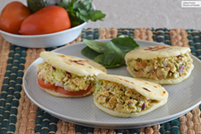 ActividadDe la siguiente receta, realice la ficha técnica, dibújela en el cuaderno de Planificación,  correspondiente.PAELLA 								PAX 6Ingredientes- 400 gr arroz- ½ unidad pechuga de pollo- 50 gr colitas de camarón- ½ Kg. de choritos- ½ Kg. de almejas- 50 gr surtido de mariscos- ½ unidad de cebolla- ½ unidad pimentón verde- 1 unidad diente de ajo- 300 gr lomo de cerdo- 100 cc de vino blanco- 100 gr de arvejas congeladas- Hilos de azafrán - A gusto sal, pimienta, aceite y curryPreparaciónLavar el cerdo y el pollo, cortar en parmentier.Lavar vaciar y cortar el pimentón en julianaPelar y lavar la cebolla, cortar en arosPicar el ajo finamenteEn una paellera colocar el aceite y sofreír la cebolla, el pimentón y el ajo, agregar el pollo y el cerdo (sellar).Agregar el arroz, marcar e incorporar tres tazas de agua hirviendo junto con el azafrán previamente disuelto.Agregar el curry y el surtido de mariscos, salpimentar.Añadir los mariscos previamente lavados y escobillado.Rociar con el vino y cocer por 20 minutos.Cinco minutos antes de terminar agregar los camarones y las arvejas previamente blanqueadas.FICHA TÉCNICAFICHA TÉCNICAIngredientesCantidad  Unidad   Producto                     Kg                    gr                    lt                            ml                                 Número Pax                              Número PaxMétodo de ElaboraciónMétodo de ElaboraciónMétodo de ElaboraciónExplicación paso a paso.- Indicar tipo de corte, método de cocción a utilizar y la temperatura de cocinado- Operaciones preliminares de limpieza (seco y agua)- Utensilios y maquinarias utilizados en la preparación- Técnicas aplicadas- En caso de diferentes elaboraciones, se deben detallar cada uno por separadoExplicación paso a paso.- Indicar tipo de corte, método de cocción a utilizar y la temperatura de cocinado- Operaciones preliminares de limpieza (seco y agua)- Utensilios y maquinarias utilizados en la preparación- Técnicas aplicadas- En caso de diferentes elaboraciones, se deben detallar cada uno por separadoExplicación paso a paso.- Indicar tipo de corte, método de cocción a utilizar y la temperatura de cocinado- Operaciones preliminares de limpieza (seco y agua)- Utensilios y maquinarias utilizados en la preparación- Técnicas aplicadas- En caso de diferentes elaboraciones, se deben detallar cada uno por separadoMontaje del platoMontaje del platoMontaje del platoMontajes:- Tradicional- No tradicional (estructurado, disperso)Montajes:- Tradicional- No tradicional (estructurado, disperso)Montajes:- Tradicional- No tradicional (estructurado, disperso)Comentarios NutricionalesComentarios NutricionalesComentarios Nutricionales Advertir alérgenos, incluir opciones de productos de intercambio en la elaboración Advertir alérgenos, incluir opciones de productos de intercambio en la elaboración Advertir alérgenos, incluir opciones de productos de intercambio en la elaboraciónCriterios de Control SanitarioCriterios de Control SanitarioCriterios de Control SanitarioAlertar sobre temperaturas de cocinado, congelación, regeneración, tiempo de conservación, etiquetado, muestras para control sanitario, etc.Advertir de posibles riesgos en la manipulación para garantizar la calidad de la elaboración y satisfacción del cliente.Alertar sobre temperaturas de cocinado, congelación, regeneración, tiempo de conservación, etiquetado, muestras para control sanitario, etc.Advertir de posibles riesgos en la manipulación para garantizar la calidad de la elaboración y satisfacción del cliente.Alertar sobre temperaturas de cocinado, congelación, regeneración, tiempo de conservación, etiquetado, muestras para control sanitario, etc.Advertir de posibles riesgos en la manipulación para garantizar la calidad de la elaboración y satisfacción del cliente.                                                                                Imagen presentación final del Plato                                                                                                                                                                               Imagen presentación final del Plato                                                                                                                                                                               Imagen presentación final del Plato                                                                                               RecetaArepasINGREDIENTESCANTIDADALIMENTOSTÉCNICAS APLICADASUTENSILIOSMAQUINARIASCernirCernidorCocina1.500 ccAguaOvillarSartenes1.100 ccLecheCortarBoll4 ½ cucharadasSalOlla4 ½ cucharadas MantequillaCuchillo medio golpe1.8 kg.Harina de maíz SalpimentarCuchillo puntilla600 gr.CarneCocerCuchara de palo600 gr. QuesoLavarWok3 und.PaltaPelar12 und.Huevo6 und.TomatesCORTESEmince (carne)Parmentier (pollo)Parmentier (palta)Fósforo (queso)Brunoise (tomate)COCCIONESHervir (pollo)Saltear (carne)Sofreír (huevo)